Resective osseous surgeryToday we will talk about Resective osseous surgery certainly  before we decide to do any procedure  or any  thing  underlining bone surrounding  the teeth we deicide the type of flap that carry on ,we must know the type  of flap regarding the  patient If we do  modified widman flap ,…what are the objects of this flap?  It is an access flap that is no remove of junctional epithelium undisplayed flap it is not access flap,, it is the flap that remove the pocket wall( it is analog of osteoplasty) Remove the excessive gingiva  (it is the surgical gingivectomy)In certain cases when there are tori or excessive bone build up( lingual , labial)and insufficient  oral   hygiene  or irrigating his lingual part  we remove a flap and we decide to do gingivoplasty  we open undisplayed flap and do  osteoplasty we have decide to remove this much of bone we open undisplayed flap and do surgical gingivectomy to reach bone and do osteoplasty. in such cases  when there are  a pocket six or seven mm (intrabony  pocket :the base apical to the crest of the bone )so we have bone resorbtion   apically or   may be interdentally or interproximal  or proximal or surround tooth structure.  we open flap then decide to do (reduce the bone : osteuctomy )or (reshape the bone :osteoplasty) we must before  do procedure we must know the  outcome( which mean the prognosis is good or no) if the prognosis not good  no need to operate or do surgical flap we must know about some  Definitions osseous defect is a concavity or deformity in the alverlar bone involving one or more teeth (it happened from migration of bacteria ) osseous surgery is defined as recontouring and eradication of angular boney defect and crater recontouring  : osteoplastyeradication : osteoctomy  when it is called angular boney defect ? when the resorbtion  of bone happened interproximal area (mesial or distal )crater when happened interdental  bone resorbtion confide to lingual and facial wallIt is all the procedures designed to modify and reshape defects and deformities in the bone surrounding the teeth Morphology of bone  defect It is important , before any Osseous Surgery to determine the morphologic classification of any osseous defect There are scientist do a classification of bone defectHow we determine bone  defect  ? By 3 steps : 1_ probing (we put the probe inside sulcus and we can sensate the bone  defect but we can't tell that 1 or2 or3 or 4 sided 2_ radiographic materials ( by use sliver points easily bend inside the cavity so it take the shapes of the defect but still don't tell  about exact shape of bone defect The common 1 is cuttapercha  when we have 7 or more mm pocket we put it instead of probe and talk x-ray and to follow the nature of defect What is best accurate way to asses the amount loss of bone and morphology ? 3_ visualization of the defect at the time of surgery (but it is not mean  during the operation we open  flap  then asses so we have rules we must check mobility- furcation involvement – number of pocket The classification of boney pockets based on remain number of walls  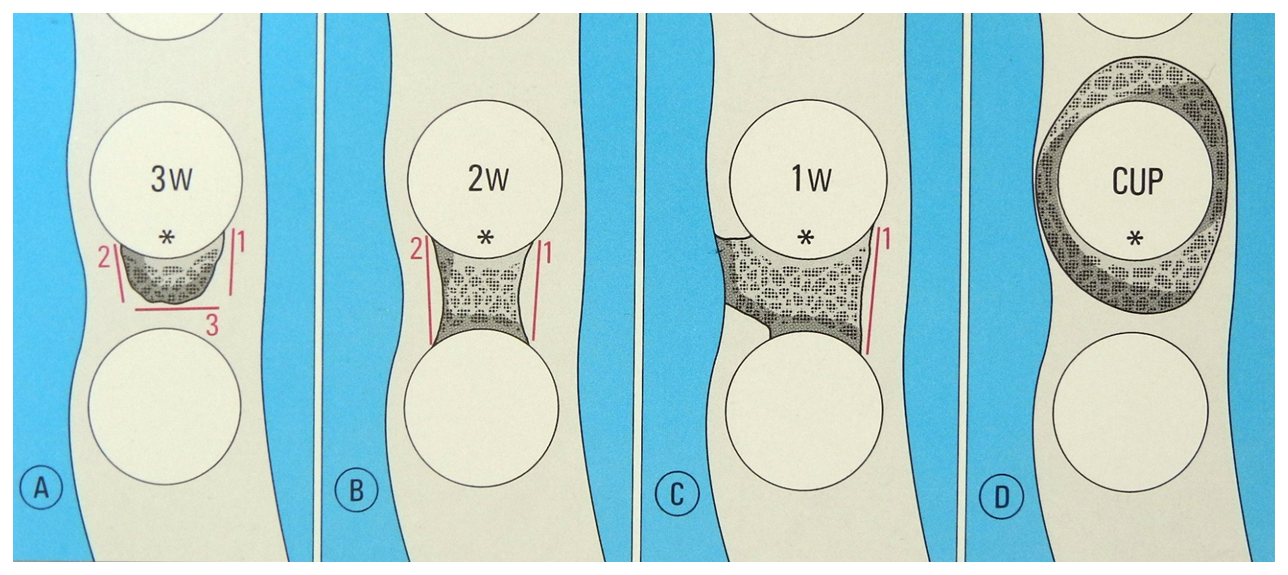 A_ 3 walls intact (buccal _ lingual and mesial) 1 wall defect (distal )  :Most common defect and easily be treated ,why ?Because the walls are narrow and deep so we can regenerate bone by scaling and ohiB_2 walls intact (buccal_lingual)2wall defect (mesial _ distal) most revenant type with excellent prognosis because it is not deep If deep it needs bone graft C_ 1wall intact (lingual ) 3 walls defect (buccal _ mesial and distal ) The prognoses is poorThe part that include in mid exam is only the biological widthThe normal width is 1.97 mm  Physiologic dimension of the junction epithelium and connective tissue attachment above the level of the alveolar  crest Normal relation of the gingiva to the tooth and bone 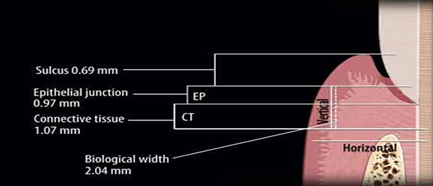 2 mm biological width (epithelium  junction +connective tissue attachment )Normal relation of gingiva to bone that the gingiva attend to scalloped from cejThe gingiva attend to more convexity when attached to root specially in anterior teeth due to anatomy Achieve physiologic contours in the bone during surgery that parallel the anticipated post surgical gingival form If we don’t achieve the normal relations of gingiva ,we will have at end wrong healing which means wrong junctional epithelium so we end in pocket  Good luck 